Responsable Championnat de groupe FJT-AJBSTFabien MoretRue de la Vendline 1472944 Bonfolchef-300m@fjt.chTél. 079/657.39.42Championnat de groupes 300mFJT-AJBSTNom de la société : ________________________Nombre de groupe :   Cat A : ___    Cat D : ___    Cat E : ___Coordonnées du responsable du championnat de groupe pour la société :Nom : ______________________________  Prénom : ______________________________Adresse : _________________________________________________________NPA : _______  Localité : _______________Téléphone privé : ___________________  Mobile : ___________________Adresse e-mail (obligatoire) :___________________________________Le tir s’effectue sur cible : électronique       manuelleRemarque:	à l'exception des étiquettes autocollantes, aucun document n’est envoyé sous format papier. Les cartes de tir ne sont envoyées que par e-mail, raison pour laquelle l'adresse e-mail est obligatoire. Les classements sont disponibles sur le site de la FJT.Par sa signature, le responsable atteste avoir pris connaissance du règlement pour le championnat de groupes et l’accepte.Signature : ___________________________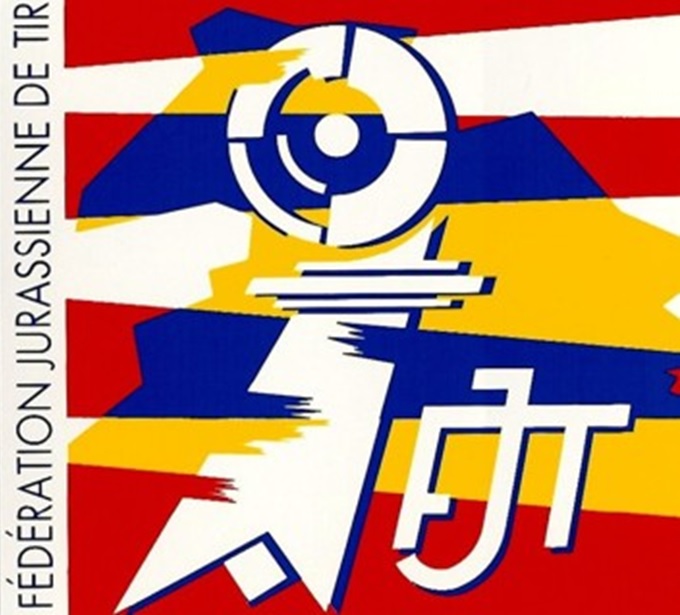 Je désire également recevoir les résultats à ces adresses :__________________________________________________________________________________________________________________________________________________________________________________________________________________________________________________________________________________________________________________________________________________________________________________________________________________________________________________________________